”CENTRUL DE ZI DE SOCIALIZARE ȘI PETRECERE A TIMPULUI LIBER (TIP CLUB) ” PENTRU PERSOANE VARSTNICEPUCIOASAJUDEȚUL DÂMBOVIȚACu sediul în  str. Rândunelelor nr.18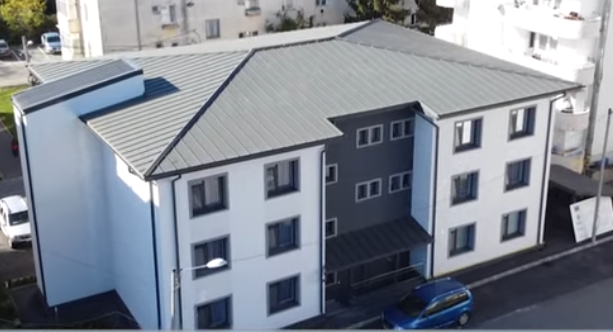 DESPRE NOI:Este un centru modern și primitor, un loc special destinat persoanelor de vârsta a treia . Un spațiu de relaxare și socializare, menținerea unei vieți socio-culturale active, combaterea riscului de excluziune socială, promovarea incluziunii sociale și creșterea calității vieții personale.ACTIVITĂȚI ÎN CADRUL CENTRULUI:Nimeni nu este singur – socializare prin comunicare;Depănarea amintirilor din copilarie – Casa Bunicilor;Activități casnice în familie – relația cu familia sau persoanele apropiate;Consiliere socială si psihologica;Informare în domeniul unei alimentații corecte cu dezbateri si seminare;Rugăciune și sperantă ;Prietenia – sprijin și alinare ;În lumina cărților – lecturi, cenacluri literale si sezatori artistice;Programe culturale: vizionări filme, teatru, muzică, dans, divertisment;Jocuri de societate: rummy, șah,table, domino, etcAniversări onomastice si zile de nastere;Pregătirea sărbătorilor creștine;Artă și frumusețe – descoperirea talentelor.Miscare in sala de intretinere din Centru sau in aer liber;Voie bună  și bucuria de a fi împreună.ACTE NECESARE PENTRU ÎNSCRIERE:CERERE TIP PENTRU ÎNSCRIERE;CARTEA DE IDENTITATE – original și copie;ADEVERINȚĂ MEDIC DE FAMILIE, din care să rezulte că nu suferă de afecțiuni psihice și boli infecto-contagioase;GRILA DE ÎNCADRARE ÎN GRAD DE DEPENDENȚĂ (medic de familie)ACTELE SE DEPUN LA SEDIUL CENTRULUI DE ZI SAU LA SEDIUL PRIMĂRIEI PUCIOASA – DIRECȚIA DE ASISTENȚĂ SOCIALĂ. DATE DE CONTACT:PRIMĂRIA PUCIOASASTR. FÂNTÂNELOR NR.7Telefon: 0245 232 277                  Email: info@primpuc.ro CENTRUL DE ZIStr.Randunelelor nr 18 FILATURATelefon 0245 226 622centruldezi@primariapucioasa.roProgram Centrul de ziLuni- Vineri: 8,00-16,00